KAD SKOLOTĀJAM DARA PĀRI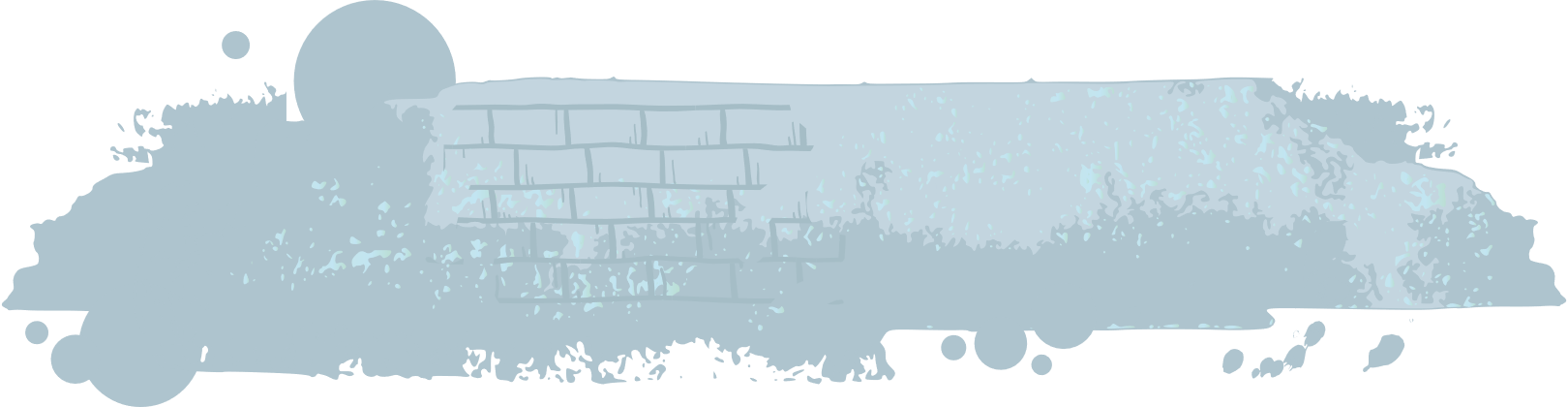 Arī pret skolotāju var tikt vērsta gan fiziska, gan emocionāla vardarbība. Kā rīkoties, kad redzi, ka tavi klasesbiedri dara pāri skolotājam? Pirmkārt, atceries, ka skolotājs pārdzīvo vardarbību tāpat kā tu – tas ir sāpīgi jebkurā vecumā. Neesi viens no atbalstītājiem – nesmejies, kad skolotāju apsaukā, nenostājies pāridarītāju pusē. Ja tu baidies skolotāju aizstāvēt pret pāridarītāju, tu vari vēlāk par notikušo pastāstīt pieaugušajam skolā vai mājās. Atceries, ka skolotāji cenšas veidot draudzīgas attiecības ar klasi un, ja tas neizdodas, viņi jūtas bēdīgi. Tu vari palīdzēt, parunājoties ar skolotāju un pasakot, ka tev žēl, ka tā noticis. Pasaki arī klasesbiedriem, ka neatbalsti šādu rīcību. Ja tev pietiek drosmes, tu vari aktīvi aizstāvēt skolotāju un teikt pāridarītājam: „Tas nav smieklīgi,” „izbeidz,” „nedari tā!” Reizēm pietiek ar vienu frāzi, lai apturētu pāridarītāju.  Atceries, ka pat tad, ja skolotājs pirmais nodarījis pāri bērnam, situācija ir jāatrisina bez vardarbības – par notikušo jāziņo pieaugušajam skolā vai mājās.  Uzzīmē vai apraksti situāciju, kurā bērns dara pāri skolotājam! Ko darīja pārējie klasesbiedri? Kā tu rīkosies, ja redzēsi, ka tavs klasesbiedrs apsaukā skolotāju? 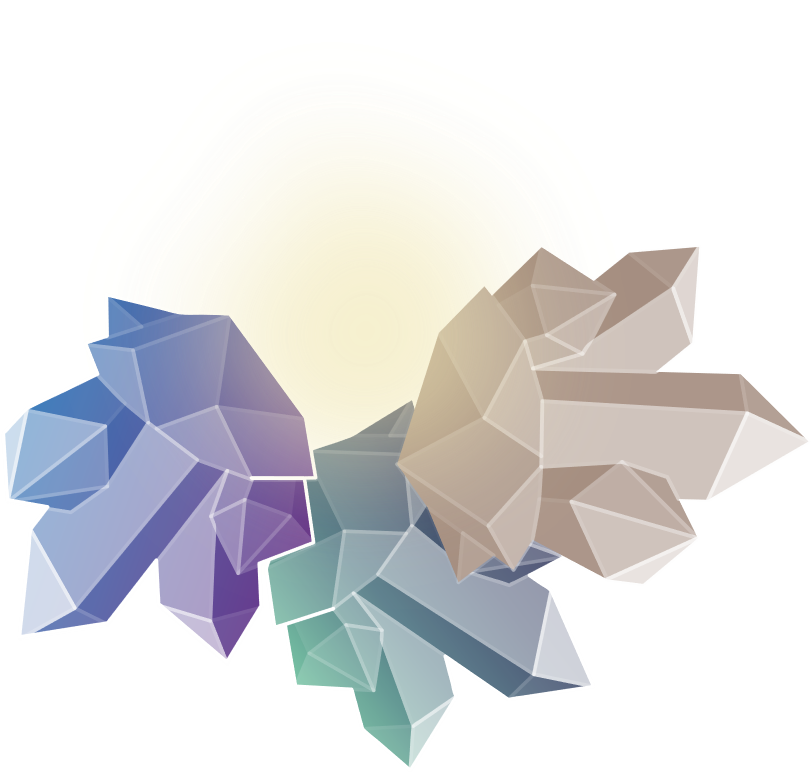 Jautājums diskusijai, kolektīvā vai ar draugiemKo darīt, ja tev bail no pāridarītāja un tu nevēlies iejaukties?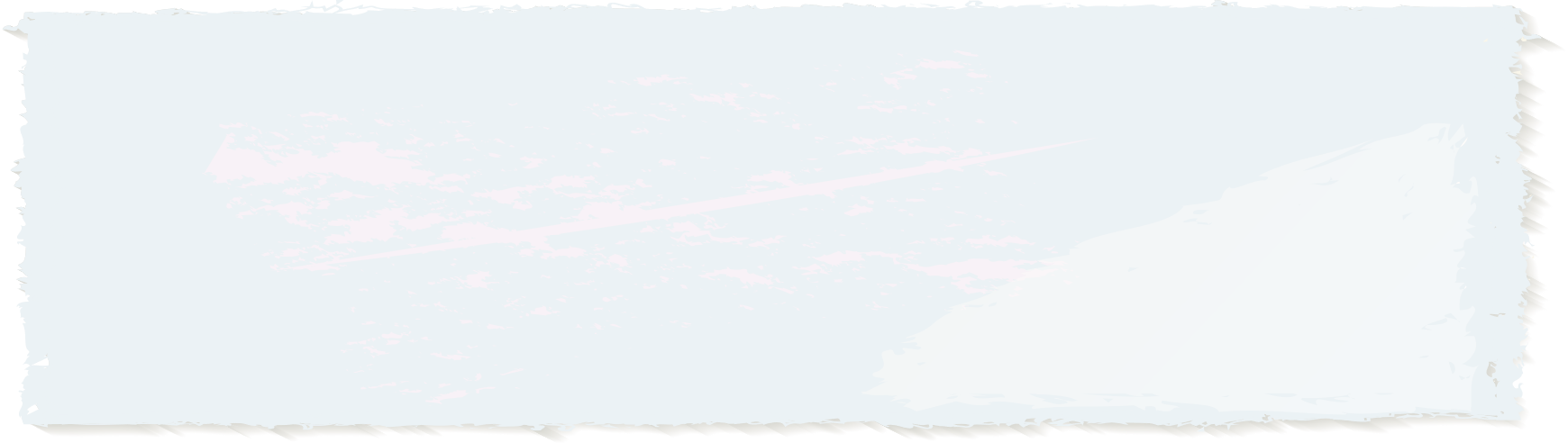 KAD SKOLOTĀJAM DARA PĀRIArī pret skolotāju var tikt vērsta gan fiziska, gan emocionāla vardarbība. Kā rīkoties, kad redzi, ka tavi klasesbiedri dara pāri skolotājam? Pirmkārt, atceries, ka skolotājs pārdzīvo vardarbību tāpat kā tu – tas ir sāpīgi jebkurā vecumā. Neesi viens no atbalstītājiem – nesmejies, kad skolotāju apsaukā, nenostājies pāridarītāju pusē. Ja tu baidies skolotāju aizstāvēt pret pāridarītāju, tu vari vēlāk par notikušo pastāstīt pieaugušajam skolā vai mājās. Atceries, ka skolotāji cenšas veidot draudzīgas attiecības ar klasi un, ja tas neizdodas, viņi jūtas bēdīgi. Tu vari palīdzēt, parunājoties ar skolotāju un pasakot, ka tev žēl, ka tā noticis. Pasaki arī klasesbiedriem, ka neatbalsti šādu rīcību. Ja tev pietiek drosmes, tu vari aktīvi aizstāvēt skolotāju un teikt pāridarītājam: „Tas nav smieklīgi,” „izbeidz,” „nedari tā!” Reizēm pietiek ar vienu frāzi, lai apturētu pāridarītāju.  Atceries, ka pat tad, ja skolotājs pirmais nodarījis pāri bērnam, situācija ir jāatrisina bez vardarbības – par notikušo jāziņo pieaugušajam skolā vai mājās.   Uzzīmē vai apraksti situāciju, kurā bērns dara pāri skolotājam! Ko darīja pārējie klasesbiedri? Kā tu rīkosies, ja redzēsi, ka tavs klasesbiedrs apsaukā skolotāju?Jautājums diskusijai, kolektīvā vai ar draugiemKo darīt, ja tev bail no pāridarītāja un tu nevēlies iejaukties?